Publicado en Madrid el 20/12/2017 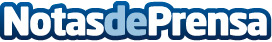 Agilizar el proceso de venta es la principal preocupación de los españoles a la hora de renovar su vehículoSegún datos de la Asociación Nacional de Comerciantes de Vehículos, la compra venta de coches usados sigue creciendo. Datos de contacto:Sergio PadillaNota de prensa publicada en: https://www.notasdeprensa.es/agilizar-el-proceso-de-venta-es-la-principal_1 Categorias: Nacional Automovilismo E-Commerce Industria Automotriz http://www.notasdeprensa.es